Bernatskyi TarasExperience:Position applied for: Deck CadetAdditional position applied for: Ordinary SeamanDate of birth: 03.10.1997 (age: 20)Citizenship: UkraineResidence permit in Ukraine: YesCountry of residence: UkraineCity of residence: OdessaPermanent address: GrecheskayaContact Tel. No: +38 (097) 975-43-48E-Mail: taras007free@gmail.comSkype: Skype.yandex.uaU.S. visa: NoE.U. visa: NoUkrainian biometric international passport: YesDate available from: 26.11.2017English knowledge: GoodMinimum salary: 500 $ per month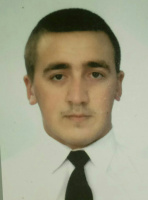 PositionFrom / ToVessel nameVessel typeDWTMEBHPFlagShipownerCrewing2nd Officer08.11.2016-09.03.2017PietBulk Carrier93200B&W18184LiberiaReederei M/S PIET GmbH Co&mdash;2nd Officer13.06.2015-24.11.2015Lancelot VBulk Carrier4265111340PanamaORLANDO SHIPPING&mdash;3rd Officer15.10.2014-12.06.2015Lancelot VBulk Carrier4265111340PanamaORLANDO SHIPPING&mdash;3rd Officer22.10.2013-19.03.2014YalibelBulk Carrier4293510659PanamaCombined Mining&mdash;